China Vocabulary Mat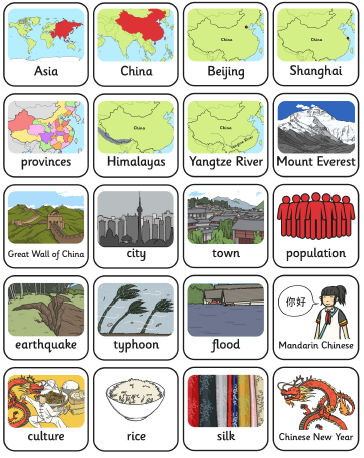 